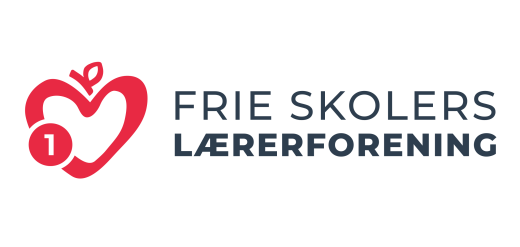 Aalborg SV, 30.09-2021Ordinært KredsbestyrelsesmødePå Scandic Aalborg Øst, Hadsundvej 200, 9220 Aalborg ØTirsdag den 5. oktober 2021 kl. 14.30-17.30 Indkaldt: Mette Saabye (MS), Allan Simonsen (AS), Sanne Stentoft (SS) Claus Bruun Hosbond(CH) og Lars Holm Jensen (LH).DagsordenFormaliaVelkomst samt godkendelse af referat og dagsordenOrdstyrer: ASReferent: SSBeslutningsprotokolInfopunkter - skriftligt:Kredsen siden sidst (BILAG-L)Antal medlemmer i kredsen v/LH
Der er 1249 medlemmer i kreds 1 ultimo august 2021.Nye TR v/LH
Orientering.Aftalte møder på skoler v/AS og LH
Orientering.Rundringning nye medlemmer og nye TR (BILAG-L)
AS kontakter medlemmer, der ikke har en TR på skolen.3a.   Repræsentantskabsmødet.
         Kredsen giver et glas vin til/efter middagen. 
         Det forsøges at få en liste ud til samkørsel – og opfordres til samkørsel. 
Politik:HB-dagsorden (BILAG-L)
Lønudvikling på de frie skoler. 
TR skal gerne klædes på i forhold til rettighederne til at se budgetter mv. Lønsammenligneren skal forklares bedre. Ide om at målrette en kampagne for at hæve lønnes på efterskolerne forkastes, da det fortrinsvis er de små skoler, der typisk er længst efter folkeskolen.  – Ide til efteruddannelsesmodul?
Folkemødet på Bornholm – det er fint, når det er frivilligt at deltage for HB. 
Videnstab i kredsene og/eller HB, når der er nogle poster, der udskiftes. God ide med en procedure for, hvordan dette kan minimeres. Megen viden og måde at agere på er personbundne, så foreningen vil ændre sig, når der kommer nye til. 
Diskussion af titulering forkvinde, -person og -mand. 


Udvikling i kredsen:Kredsarbejdet/opgaver/nyt KB-medlem - drøftelse (BILAG-L)
AS og LH opdaterer opgavebeskrivelserne med input fra sidste Kredsseminar. Henvendelse til medlemmer uden TR - drøftelse (BILAG-L)
Brevet til medlemmer uden TR. Det er tidligere blevet drøftet, hvordan vi kan komme ind på andre skoler. Rækkefølgen er først et brev. Derefter en video med oplæg sendt som QR-kode med bolsjer eller lignende og derefter et opkald. Gerne en QR til medlemmer og til ikke-medlemmerne. Henvendelse til nye medlemmer - drøftelse (BILAG-L)
De medlemmer, der ikke har en TR, får en opringning fra AS.TR-træf/TRE/GF forår 2022 (BILAG-L)
TR-træf og kredsgeneralforsamling tirsdag d. 22- onsdag d. 23. marts 2021Diverse medlemsarrangementer - efterår 2021/forår 2022Lærer i tilgængelighedens tidsalder (14. december 2021)
Medlemsmøde om Dekorum og loyalitetLån & Spar Bank - orienteringDrift:Kredsbestyrelsen mener oktober (BILAG-L)
Om repræsentantskabsmødet – og antal delegerede. Valgmøde 26. oktober
Skal i Nemtilmeld. Afholdes kl. 19.30 på Klostermarkskolen.Faktablad - drøftelse (BILAG-L)
Sendes stadig til nye medlemmer. Placering af TR6 forår 2022 (BILAG-L)
Tirsdag d. 22. marts kl. 13-17 på Rold Storkro, før kredsgeneralforsamlingenAjour/bladet, arrangementer/nyt fra K1 v/AS
Medlemsarrangementet skal i bladet.Kredshjemmesiden v/ (evt. BILAG-M) (BILAG-L)
Fremover kan mødetidspunkter mv. ses på hjemmesiden.Økonomi v/AS (evt. BILAG-A)
Der er brugt færre penge end budgetteret pga. online-arrangementer, mindre kørsel mv. Evt.
Kommende mødedatoer:Valgmøde: tirsdag d. 26. oktoberKB: tirsdag d. 2. november (TEAMS)REP: torsdag-fredag d. 4.-5. novemberKB: tirsdag d. 14. decemberKB: tirsdag d. 8. februarKB: tirsdag d. 15. marts
TR6: tirsdag d. 22. marts
Kredsgeneralforsamling: tirsdag d. 22. marts
TRE/TR-træf: onsdag d. 23. martsTR5: tirsdag d. 29. marts 9-15KB: tirsdag d. 3. majKB: tirsdag d. 21. juni